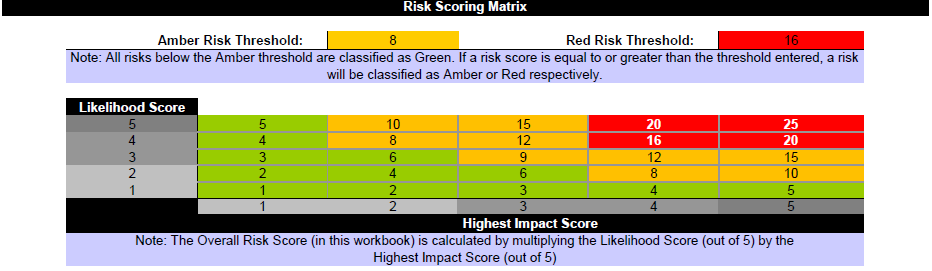 Risk IDRiskRiskRiskRiskRiskLikelihood ImpactOverall riskDate Risk ReviewedCategory-000-Service Area CodeCauseConsequenceRisk OwnerAction OwnerMitigating Action1 to 51 to 5ECO-001ECO funding not available for worksWorks to be carried out severely limitedOxford City CouncilDebbie HaynesOngoing discussions with energy companies. Check contract carefully 248 29/10/2013ECO-002Presence of asbestosAdditional project costOxford City CouncilJon Gould/ Martin ShawAsbestos surveys to be carried out, check32629/10/2013ECO -003Insufficient data from existing info and surveysAdditional project costOxford City CouncilNigel ArcherSurveying of properties as necessary to provide accurate data for energy companies521029/10/2013ECO -004Planning submission unsuccessfulDelay to start on siteOxford City CouncilNigel ArcherOngoing discussions with Planning officers.  Presentation of information to pre-planning meeting24829/10/2013ECO -005Lack of availability of project teamCosts and delays to on site startOxford City CouncilDebbie HaynesRegular contact, minuting and diarising of meetings 341229/10/2013ECO-006Lack of access due to poor involvement of residents Objection to work, lack of access to undertake surveys and works and negative pressOxford City CouncilJohn McKinneyProject group meetings to determine communications plan and tenant liaison for key milestones23629/10/2013ECO-006Lack of available funding from CouncilWorks to be carried out limitedOxford City CouncilStephen ClarkeCarefully estimating of required funding and CEB report24829/10/2013ECO-007Contractor tender return prices high/ poor funding availableWorks to be carried out are limitedOxford City CouncilDebbie HaynesOngoing conversations with energy companies to indicate potential prices. Check contracts etc33929/10/2013ECO-008Poor contractor performanceCost overruns, delay in completion of works and /or poor quality worksBritish GasNigel Archer/ Debbie HaynesClerk of Works on site to monitor quality and timeframes.  33929/10/2013ECO-009Lack of availability of local supply chain/long lead in timesDelay in completion of works and possible cost overrunsBritish GasNigel ArcherEarly conversations with British Gas and requests for details of local contractors23629/10/2013ECO-010Other contractors working on site at same timeDelay in progress and confusion for tenants and workersOxford City CouncilNigel Archer/ Debbie HaynesAssociated works to be included in contract23629/10/2013ECO-11Weather too poor to workDelays and possible costsBritish GasDebbie HaynesGet on site in spring23629/10/2013